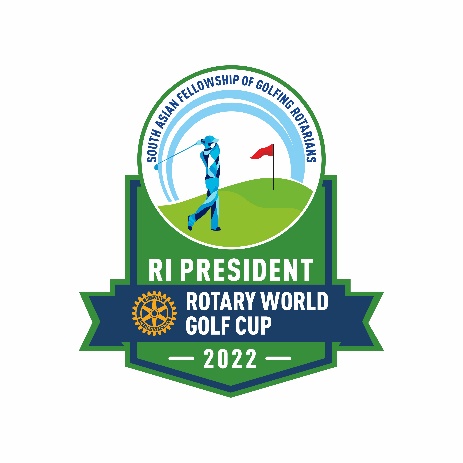 2022年1月4日国際ロータリー日本国内全地区ロータリークラブ会長・幹事　様　　　　　　　　　　　　　　　　　　　　　　　　　　　　　　RI会長杯ワールドゴルフ大会日本事務局担当　　　　　　　　　　　　　　　　　　　　　　　　　　　　　　　　　   国際ロータリー第2620地区　　　　　　　　　　　　　　　　　　　　　　　　　　　　　　　　　　　浜松南ロータリークラブ　　　　　　　　　　　　　　　　　　　　　　　　　　　　　　　　　　　副会長　アーネスト・ララカ・シルバーＲＩ会長杯ワールドゴルフ大会への参加予定人数をお教えください謹啓　新春の候、ますますご清栄のこととお慶び申し上げます。　平素は格別のご高配を賜り、厚く御礼申し上げます。さて、昨年１２月にガバナー会を通して、各地区ガバナー事務所へ「RI会長杯ワールドゴルフ大会」（2022年2月14日～20日までの期間に個々開催）のお知らせを送らせていただきました。各RCへもこの大会のお知らせが届いていることと存じます。昨年末にZoomでの実行委員会へ参加したところ、実行委員長から「シェカール・メータRI会長へ報告するため、各国からの参加人数を把握したい」との要請がございました。お手数をお掛けいたしますが、ご参加いただける会員がいらっしゃるクラブは、下記回答書にて、地区名、ＲＣ名、参加予定者数を下記回答書へご記入いただき、1月28日（金）までに私へメールでご返信ください。ご多用中のところ恐縮ではございますが、ご協力いただけますよう、何卒よろしくお願い申し上げます。謹白・・・・・・・・・・・・・・・・・・・・・・・・・・・・・・・・・・・・・・・・・・・・・・・・・・・・・・・・・・・・・・・・・・・・・・・・・・・・・・・・回答書ご返信先　RI会長杯ワールドゴルフ大会日本事務局担当アーネスト・ララカ・シルバー宛　E-mail lalaka@ernesttrading.com地区番号　　　ＲＩ第　　　　　　　　地区ロータリークラブ名　　　　　　　　　　　　　　　ＲＣＲＩ会長杯ワールドゴルフ大会への参加予定者数　名